 О внесении изменений в преамбулу постановления Администрации муниципального образования «Майминский район» от 29 июля 2015 года №79 В соответствии с Федеральным законом от 6 октября 2003 № 131-ФЗ «Об общих принципах организации местного самоуправления в Российской Федерации» постановляю:Внести в преамбулу постановления Администрации муниципального образования «Майминский район» от 29 ноября 2015 года №79 «Об утверждении Положения «О премировании и выплате материальной помощи муниципальным служащим муниципального образования «Майминский район» и работникам, оплата труда, которых осуществляется по новым системам оплаты труда в Администрации муниципального образования «Майминский район»» следующие изменения:а) слова «Решения сессии 3-го созыва Майминского районного Совета депутатов от 10 июня 2015 года №13-01 «Об утверждении положения «О денежном вознаграждении выборных должностных лиц, лица, замещающего муниципальную должность председателя контрольно – счетной палаты, и денежном содержании лиц, замещающих должности муниципальной службы муниципального образования «Майминский район»» заменить словами «Решения сессии Майминского районного Совета депутатов от 24 июня 2021 года №27-4 «Об утверждении Положения о размерах и условиях оплаты труда выборных должностных лиц, иных лиц, замещающих муниципальные должности и муниципальных служащих муниципального образования «Майминский район» и признании утратившим силу некоторых решений Майминского районного совета депутатов».». 2. Муниципальному казенному учреждению «Управление по обеспечению деятельности Администрации муниципального образования «Майминский район»     разместить     настоящее    Постановление     на  официальном  сайте Майминского района в сети «Интернет».3. Контроль  за исполнением настоящего Постановления возложить на заместителя Главы Администрации муниципального образования «Майминский район»   О.Ю. Абрамову.Исполняющий обязанностиГлавы  муниципального образования«Майминский район»                                                                       Н.В. Абрамов    Республика АлтайАдминистрациямуниципального образования«Майминский район»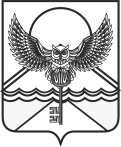 Алтай Республика«Майма аймак» деп муниципалтÖзÖлмÖнинг администрациязыПОСТАНОВЛЕНИЕJÖПот «14» декабря 2021 года № 169с. Маймаот «14» декабря 2021 года № 169с. Маймаот «14» декабря 2021 года № 169с. Майма